Klub stavitelů plastikových modelů Svazu modelářů České republiky, z.s. vyhlašuje: Mistrovství České republiky mládeže v plastikovém modelářství pro rok 2017 Sportovní komisař: 	Pavel Klouček Ing. Soutěžní kategorie vyhlášené SMČR  	Letadla I. b (1/48 a 1/32)  	Letadla I. c (1/72 a 1/144)  	Bojová technika II. a (1/35)  	Bojová technika II. b (1/48)  	Bojová technika II. c (1/72) Doplňkové kategorie Podmínky účasti: MČR mládeže je otevřená soutěž pro všechny členy SMČR, splňující podmínku věku. Členství v některém klubu SMČR je nutno prokázat u prezentace členským průkazem s platnou známkou na rok 2017 Proxy (zastupování) je povoleno, ale soutěžící nemůže podat protest. Pokud bude vyzván k obhajobě modelu a nedostaví se, může být rozhodnuto v jeho neprospěch. V případě podání protestu složí protestující kauci 200,- Kč, viz Organizační a bodovací pravidla SMČR. V případě oprávněného protestu se kauce vrací, v opačném případě propadá kauce ve prospěch pořadatele. Informace pro soutěžící: Vzhledem ke statusu bodovací soutěže dle „Organizačních a bodovacích pravidel pro soutěže plastikových modelářů SMČR“ je nutné doložit podklady použité při stavbě. Minimálně však stavební návod. Přihlášení modelu: elektronicky, na webové stránce http//mrm.kpm04.cz od 22. 5. 2017. Přihlášení je nutné nejpozději do pátku 16. 6. do 15.00. Přímo na soutěži pak pouze ve výjimečných případech. Modely hodnotí rozhodčí nominováni předsednictvem SMČR s platným statusem. Pořadatel soutěže nehradí soutěžícím a jejich doprovodu cestovné a stravné. Výjimku tvoří přítomní soutěžící mladší 15-ti let věku, ale pouze pro zajištění stravy. Počet modelů od jednoho modeláře je omezen na jeden pro každou vyhlašovanou kategorii. Podrobněji viz „Organizační a bodovací pravidla pro soutěže plastikových modelářů“ (ke stažení na http://www.ipmscze.cz) Program soutěžních dnů: Pátek 16. června 2017  Pozn: V časovém programu může dojít ke změnám. Jakákoliv změna v průběhu Mistrovství ČR mládeže bude včas oznámena a vyvěšena na informační tabuli v místě konání. Doprovodný program pro soutěžící: MČR mládeže se koná ve stejných prostorách, jako akce ModelBrno 2017. Účastníci MČR tak mají možnost shlédnout několik tisíc modelů od špičkových modelářů, využít nabídku prodejců a případně navštívit workshopy (v tomto směru sledujte stránky http://www.modellbrno.cz). Technická organizace: Ubytování: nabídka ubytovatelů bude dopřesněna Stravování: pro účastníky MR mládeže mladší 15-ti let bude stravování po dobu soutěže zajištěno formou stravenek pro restauraci v areálu konání soutěže. Parkování 	vozidel 	soutěžících: 	pro 	automobily 	doprovodu 	soutěžících MR mládeže je možné parkování v areálu výstaviště v ceně 50 Kč za den. Jinak individuálně. Kontakty: Petr Šámal, 	takao18@seznam.cz,  	mobil 606 767 193, 	www.ipmscze.cz Pavel Klouček, 	pavel.kloucek@centrum.cz mobil 605 578 478 	www.ipmscze.cz Jiří Brož, 	airfan.jirka@seznam.cz, 	mobil 724 752 402 	www.ipmscze.cz 	Generální sponzor soutěže: 	Pražská energetika, a.s. Hlavní partner soutěže: EDUARD Model Accessories Partneři soutěže: 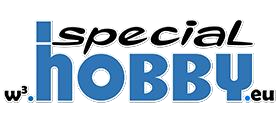 Special Hobby s.r.o. 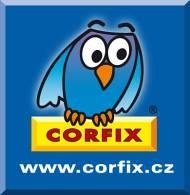 Corfix Distribution, s.r.o. Datum konání: 16. – 17. června 2017 Místo konání: Výstaviště Brno, pavilon B Pořadatel:  SMČR, pověřený klub KPM č. 019 Albatros ve spolupráci s KPM Brno a firmou EDUARD M. A. a.s. Ředitel soutěže: Petr Šámal Lodě a ponorky 	(bez rozlišení měřítka) Diorámy 	 	(bez rozlišení měřítka) Pozn.: nominace za ČR na mezinárodní soutěž je prováděna pouze ze soutěžních kategorií letadel a bojové techniky. Věková kategorie: 1. žáci 	(rok narození 2004 a mladší) 2. kadeti 	(rok narození 1999 až 2003) Startovné: 0,- Kč  	15:00 – 21:00 přejímka modelů,  	od 19:00 Sobota 17. června 2017 bodování modelů rozhodčími  	9:00 slavnostní zahájení soutěže  	8:00 – 12:00 bodování modelů rozhodčími  	12:30 zveřejnění výsledků  	12:30 – 13:00 čas na protesty  	13:00 – 14:00 obhajoby  	14:30 vyhlášení výsledků 